INFORME MENSUAL DE AGOSTODe:  A: Fecha: I. IDENTIFICACIÓN DEL PROYECTONombre del Proyecto: II. INTRODUCCIÓNEl Proyecto incluye la instalación del sistema de agua, la conformación y capacitación de un comité local de agua (CAPyS), capacitación a la comunidad y a los estudiantes en educación sanitaria.En relación a los talleres de educación sanitaria que se brindaran a los estudiantes del nivel primario de la unidad educativa de la comunidad Nueva América son:¿Cómo estamos viviendo?Importancia y cuidado  del aguaLavado de manosEnfermedades más frecuentes en nuestra comunidad.Higiene de los alimentos y la viviendaManejo sanitario de la basura.En el mes de agosto de la presente gestión  se realizaron los siguientes talleres con los niños y niñas de la unidad educativa Nueva América: Importancia y cuidado  del agua, lavado de manos, enfermedades más frecuentes en nuestra comunidad e  higiene de los alimentos. Este último taller se subdividió en 2 temas (higiene de la vivienda) ya que se vio pertinente realizarlo por separado  por la importancia y los contenidos que involucra siendo mucha información para un solo taller con los niños y niñas. En conclusión en el mes de septiembre del año en curso se realizaran los talleres con los estudiantes en: Higiene de la vivienda y manejo sanitario de la basura. Concluyendo la etapa de capacitación, en coordinación con los profesores se pretende realizar monitoreo en higiene personal y lavado de manos. Así también se analizará la posibilidad de realizar una feria educativa de medio ambiente donde se espera integrar la participación de  toda la comunidad educativa (Profesores, estudiantes, junta escolar, padres de familia y comunidad en general). Para avanzar en estas actividades desafiantes se entregó a la unidad educativa materiales para la implementación de los rincones de aseo consistentes en: (2 bañadores, 2 baldes con tapas para almacenar el agua, 4 escobillas de manos, 2 jaboncillos, 2 toallas chicas). Los talleres que se brindará a la comunidad en general son: Fuentes de abastecimiento y cuidado del aguaImportancia del cuidado  del aguaLavado de manosEnfermedades más frecuentes en nuestra comunidad.Higiene de los alimentos y la viviendaManejo sanitario de la basura.En el mes de agosto se concluyó la etapa de capacitación en educación sanitaria a la comunidad se ejecutó el taller manejo sanitario de la basura.En  dos oportunidades (13, 28 y 29 de julio), se realizaron visitas domiciliarias para fortalecer conocimientos de los talleres brindados a la comunidad  se dio énfasis en los temas de importancia y cuidado del agua, lavado de manos y en el manejo sanitario de la basura. Se dejaron tareas que serán monitoreadas en la próxima visita a realizarse el día 08 de septiembre. 3.1. Objetivos a alcanzar en el período (de los objetivos generales, cuáles se han podido lograr en este período)3.2. Resumen de las actividades programadas y realizadas (las actividades deben describirse específicamente por resultado, de acuerdo a lo expresado en el cuadro de reporte de avance):En este resumen considerar también: Actividades programadas que fueron ejecutadas.Actividades programadas que no fueron completadasActividades realizadas que no fueron programadasEntrega de materiales para la implementación de los rincones de aseo en la unidad educativaEntrega de materiales al Comité de agua potable y saneamiento consistentes en: 1 archivador de  palanca, 10 papel carbónico, 1 perforadora, 1 libro de actas y lapicero.Reunión con la comunidad para realizar una retroalimentación sobre el sistema de distribución de agua con la bomba hidromagnética y cobro de contraparte para la compra de medidores.  En caso de que las acciones realizadas, hayan producidos logros e impactos excepcionales, debe explicar, como impactarán en la toma de decisiones para la  implementación  del proyecto.A través de las visitas domiciliarias se puedo constatar que las casas habitadas en la comunidad Nueva América son 13 de las cuales fueron visitadas 10 durante este mes de agosto.Con la instalación del sistema de agua potable la comunidad contará con más familias ya que la gente de la comunidad ha ido migrando a otras comunidades por la falta de este importante recurso natural como es el agua.Describir cómo la Participación Comunitaria ha contribuido a la implementación del proyecto, en caso de que esta haya sido deficiente, debe decir como los motivará a participar en las actividades.  Problemas encontrados (indicar los problemas u obstáculos que ha identificado como posibles limitantes para una ejecución exitosa  y las acciones tomadas para enfrentar con eficiencia el problema).La falta de fuentes de abastecimiento de agua hace difícil  monitorear la práctica de higiene personal  sobre todo el de  lavado de manos. Sin embargo no es imposible trabajar para que la comunidad tome conciencia y desarrolle estos hábitos saludables Con la instalación del sistema de agua potable se logrará desarrollar  hábitos y practicas saludables en la higiene personal de la comunidad en general de Nueva América, se realizaran visitas domiciliarias constantes para realizar charlas y monitoreos en relación a educación sanitaria.Lecciones aprendidas (Indicar si las hay, las lecciones aprendidas producto de las acciones del proyecto).Realizar las visitas domiciliarias para fortalecer conocimientos en educación sanitaria permite conocer de cerca a las familias llegando a comprender porque las mismas carecen de hábitos saludables en sus hogares.Para comprometer a las familias en  cambio de actitudes referidas a la puesta en práctica de hábitos saludables como la higiene personal – lavado de manos, manejo sanitario de la basura, higiene de los alimentos. Es importante dejar tareas y monitorearlas.III. PROGRAMACIÓN DE TRABAJO Debe presentar su programación operativa del trabajo para el próximo mes, detallando cada una de las actividades a realizar, tomando en cuenta, las que quedaron pendientes del mes pasado.IV. HORARIO:Se adjunta por MS Excel el  cronograma de actividades  para el mes de septiembre. V. HISTORIA PERSONAL:No se aplicóVI.ANEXAR:Planificaciones con: contenidos, objetivos y resultados de los talleres. En archivoLista de participantes de  las actividades realizadas guardadas en el archivo del proyectoFotografías de las actividades. Adjuntas al presente informe y organizadas en carpetas en el equipo de computadora. Comité 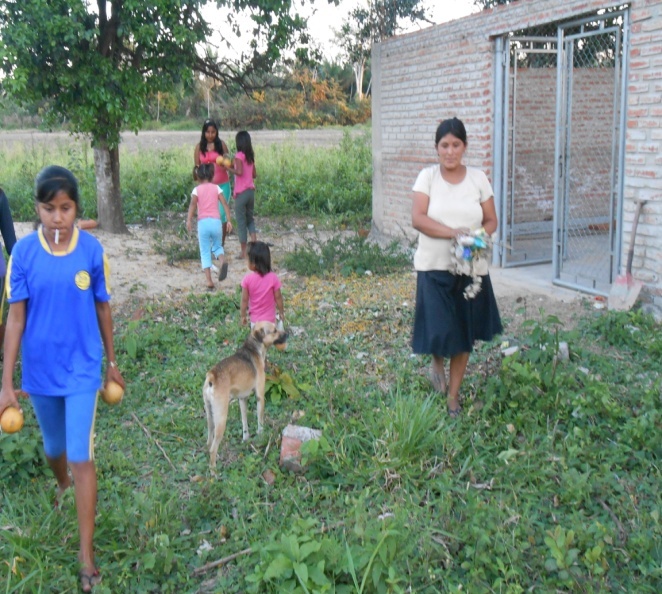 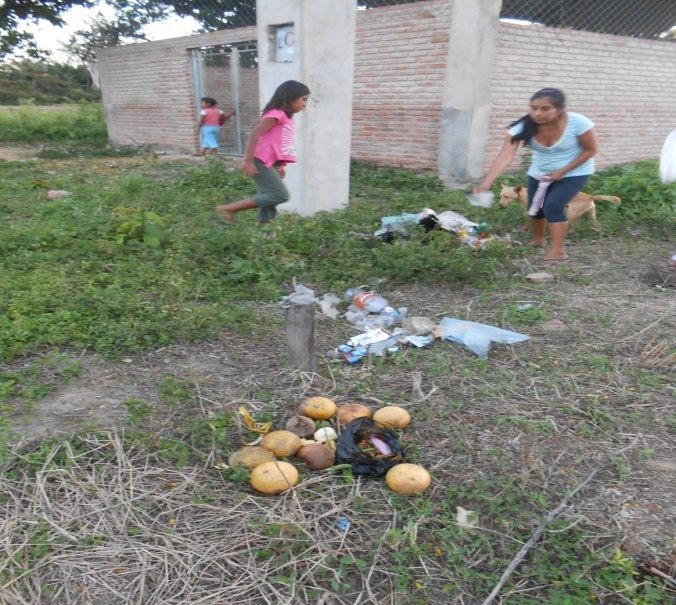 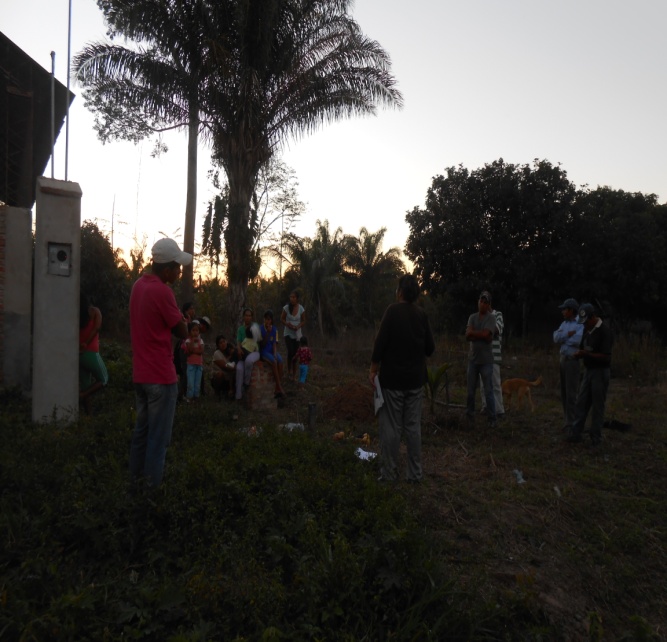 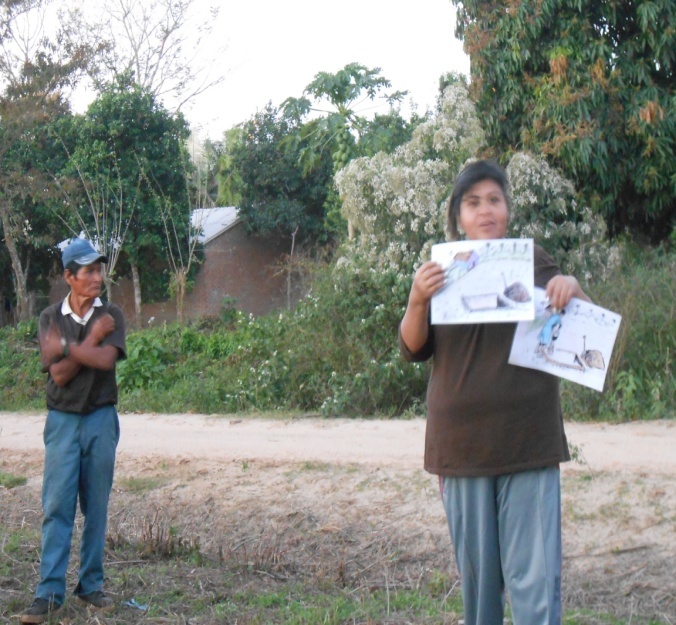 Taller   con la comunidad manejo sanitario de la basura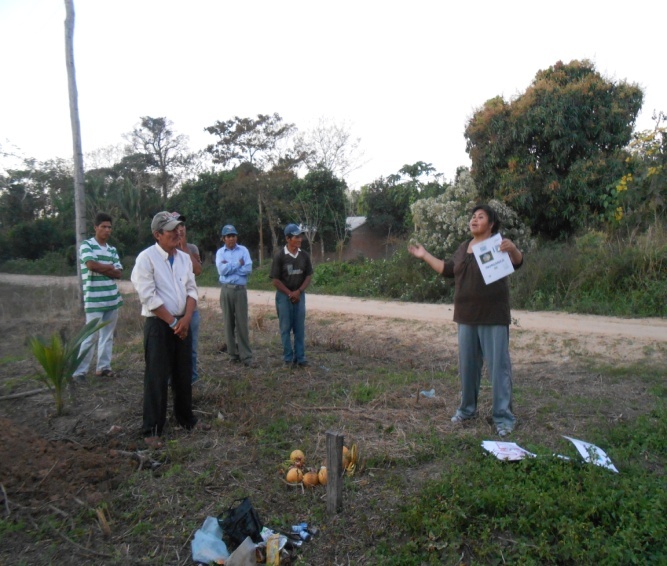 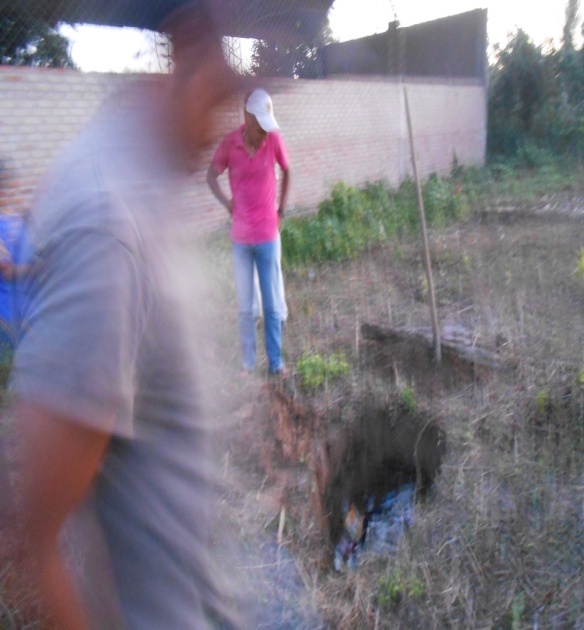 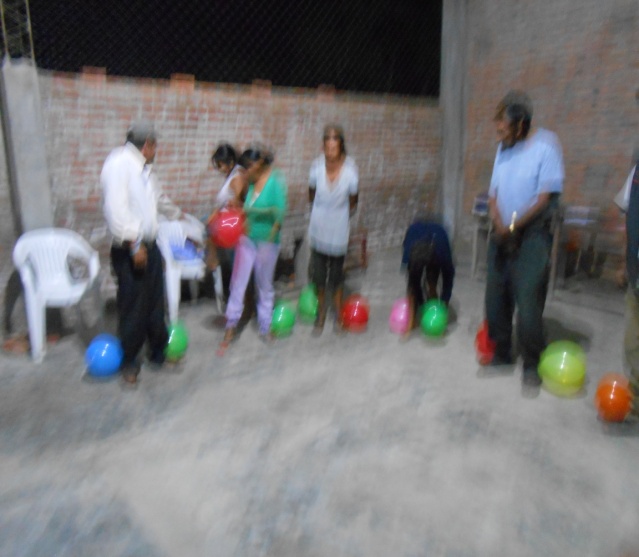 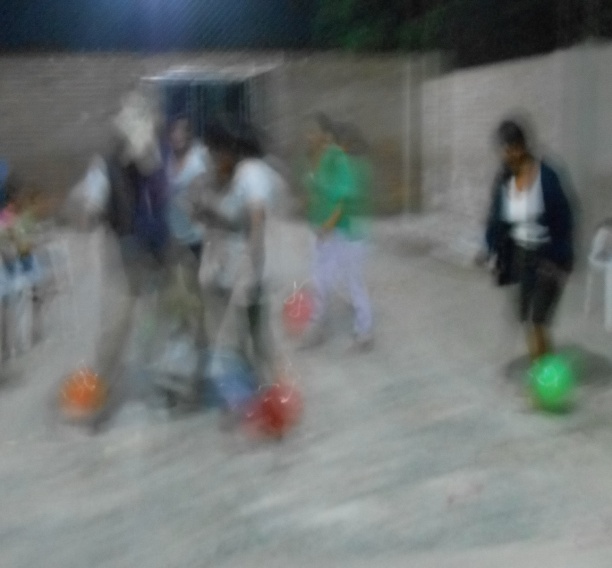 Actividad lúdica “Pincha globos”,  para relajarse después de taller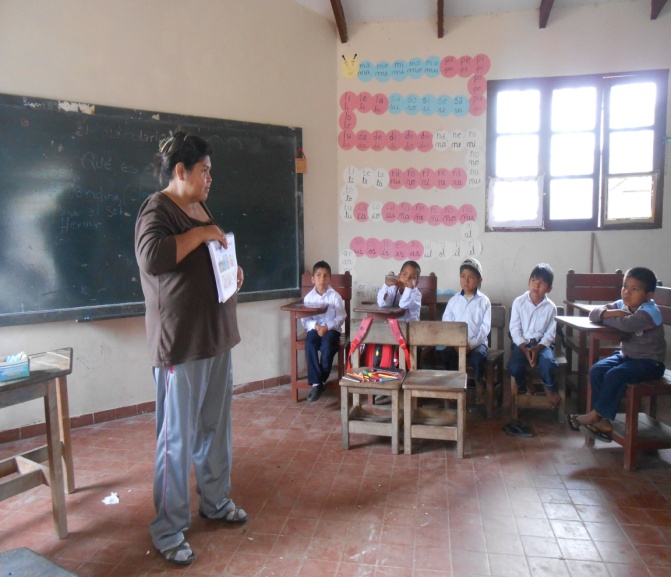 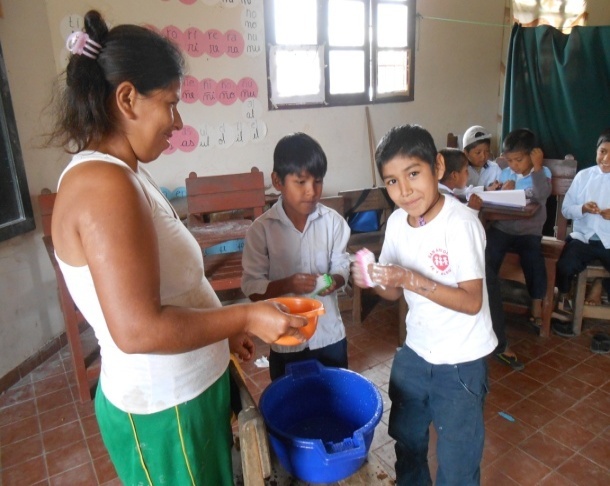 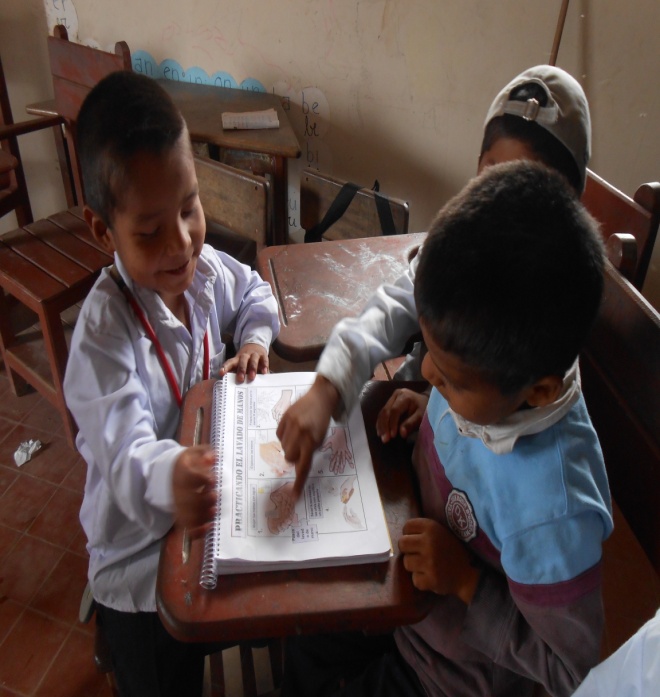 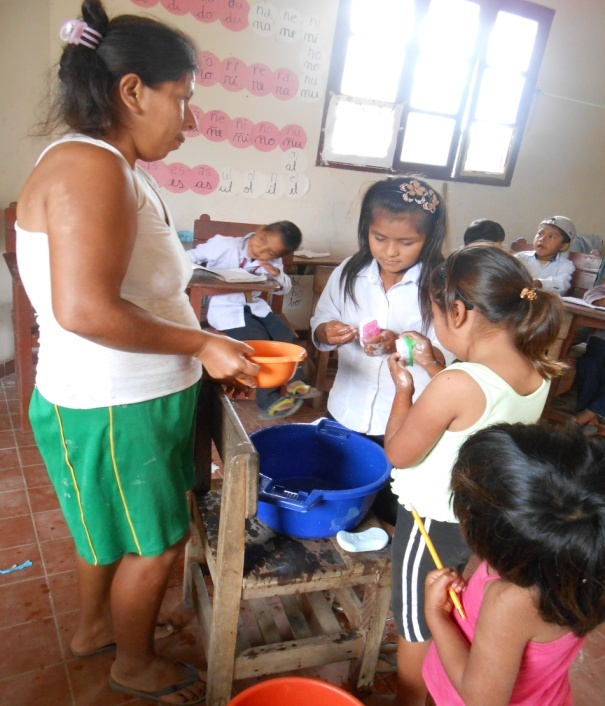 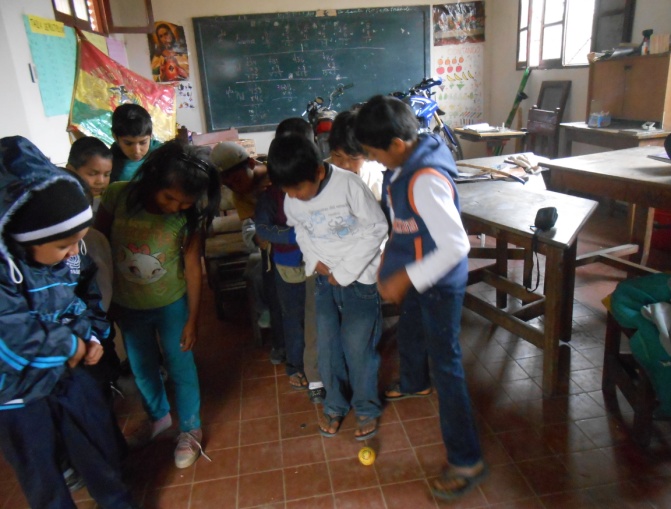 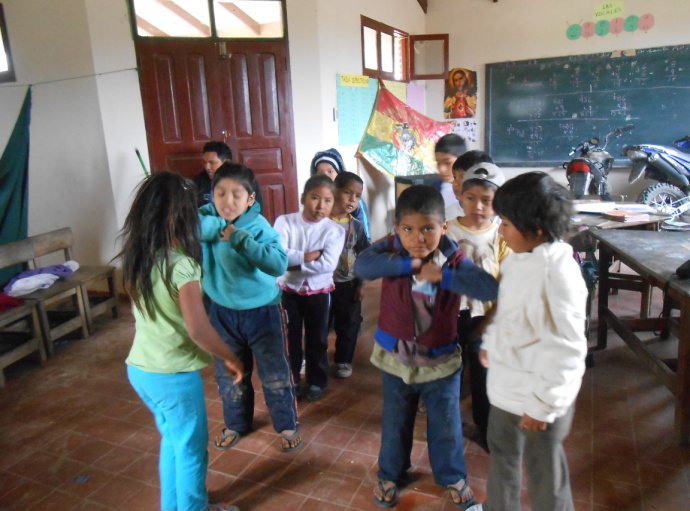 Actividad lúdica rompe hielo “La moneda”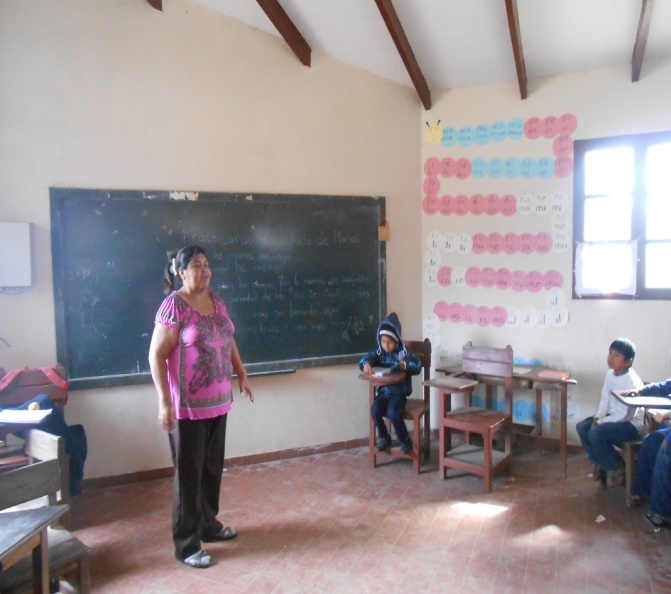 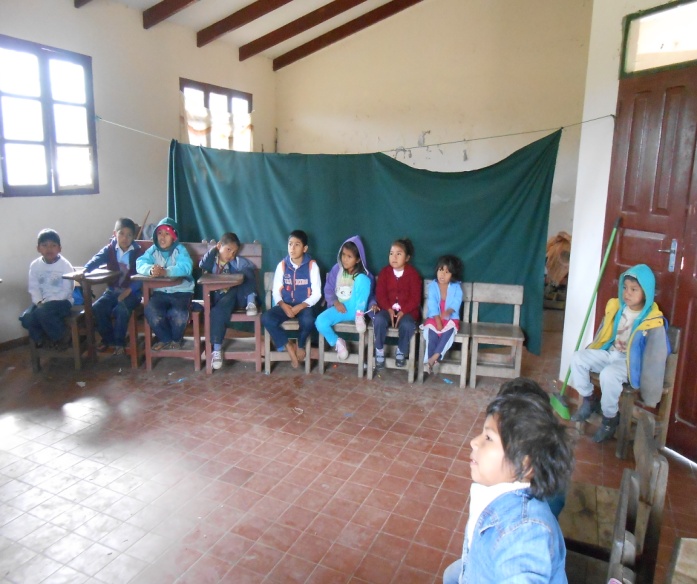 Reflexionando sobre las enfermedades más comunes de la comunidad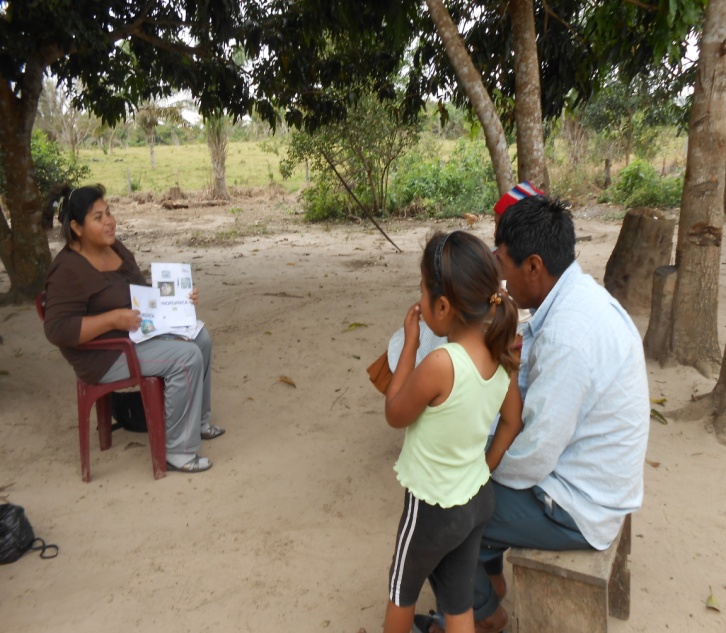 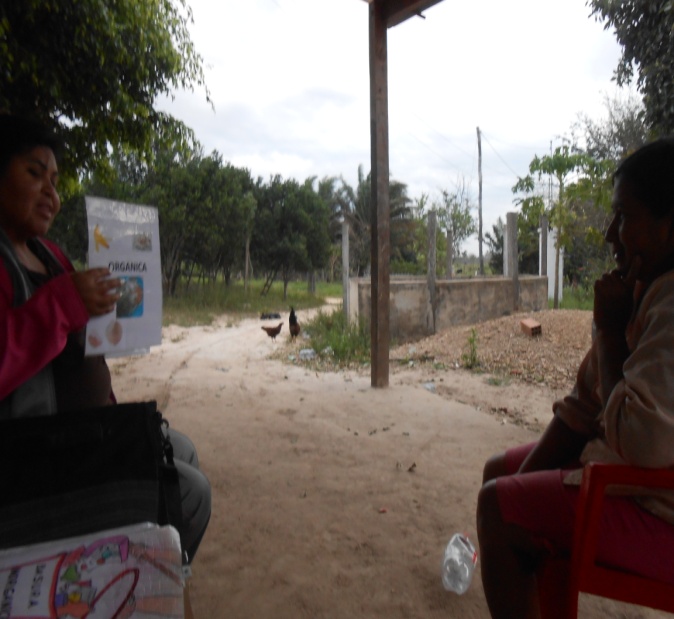 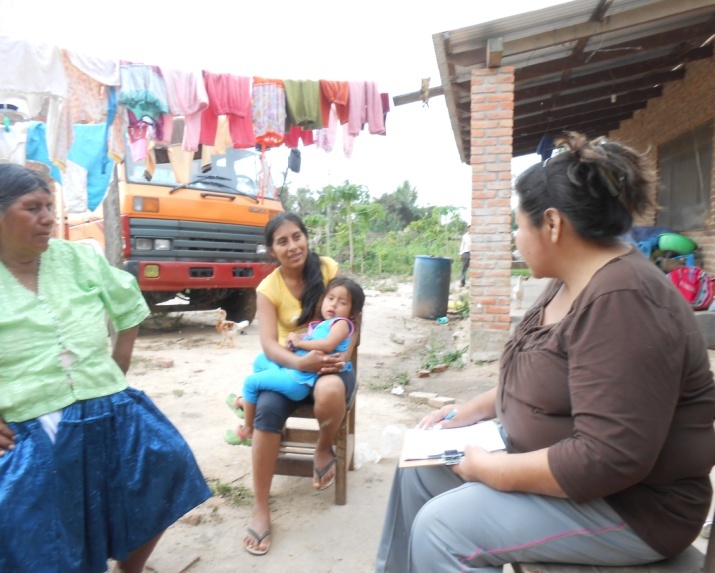 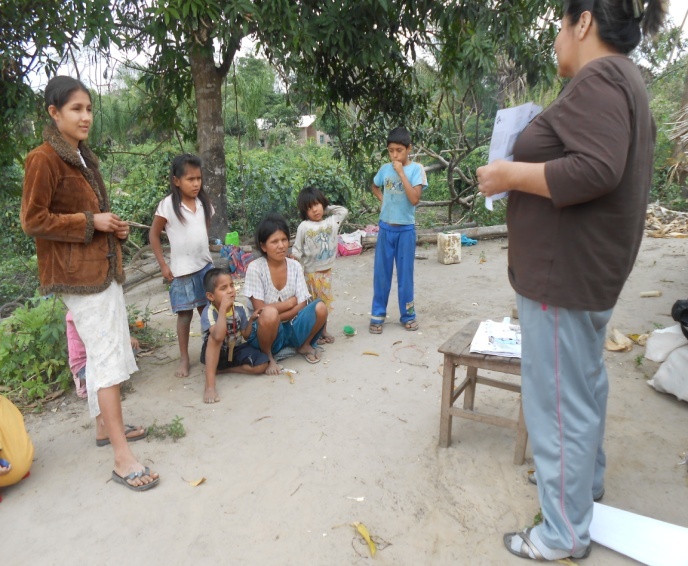 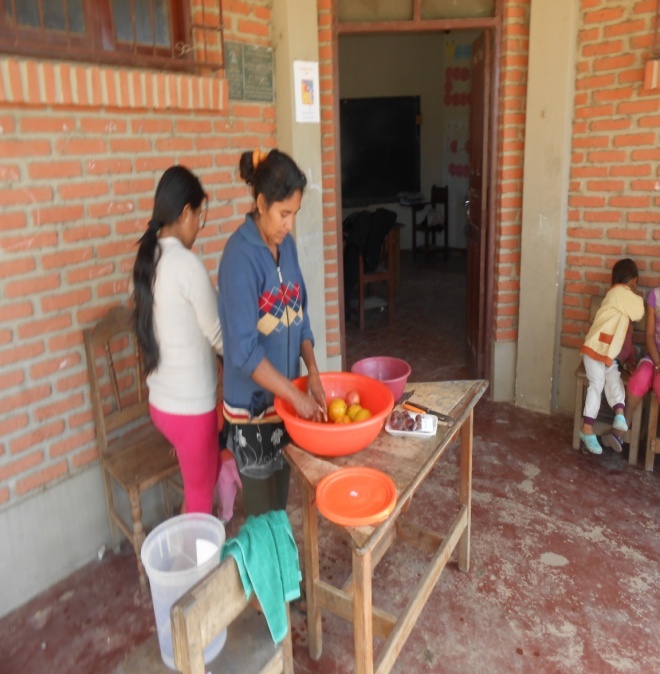 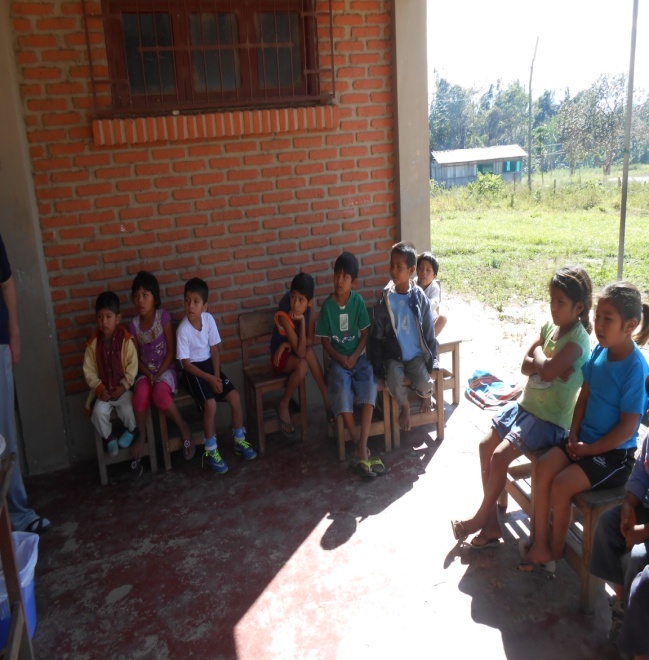 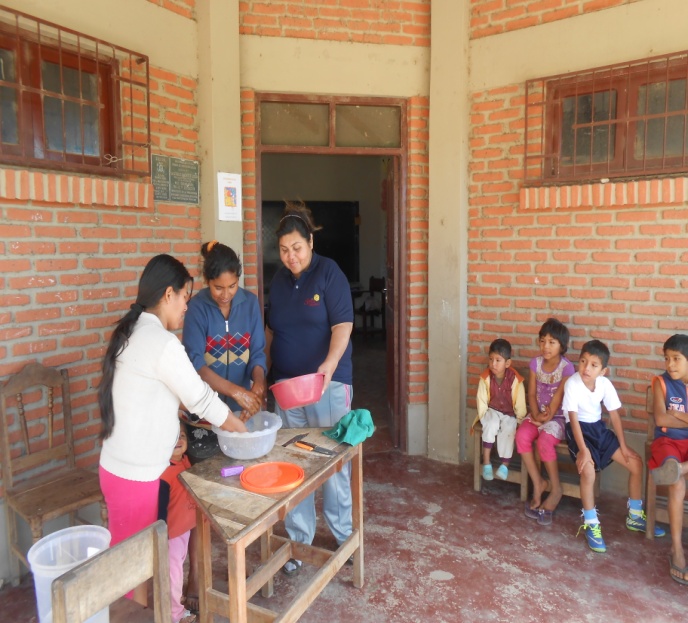 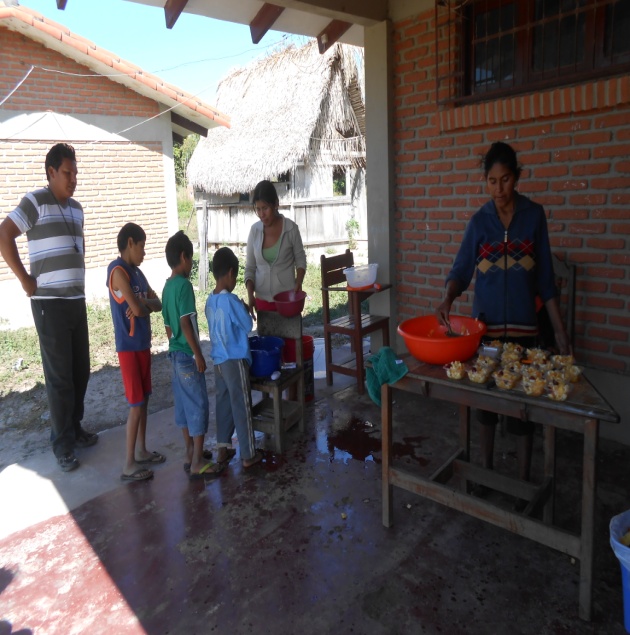 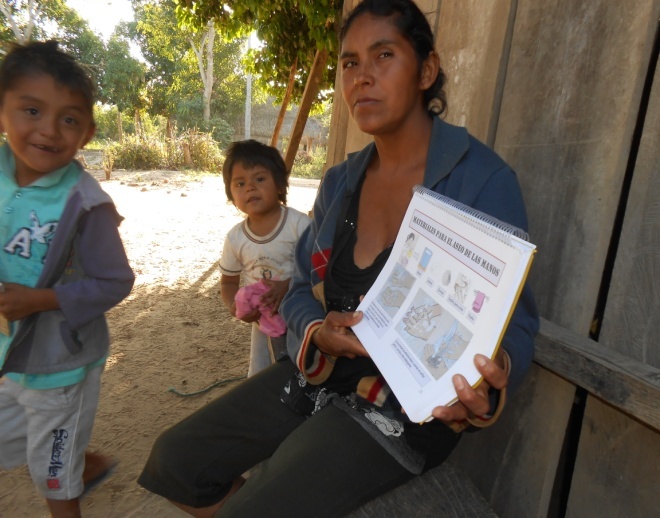 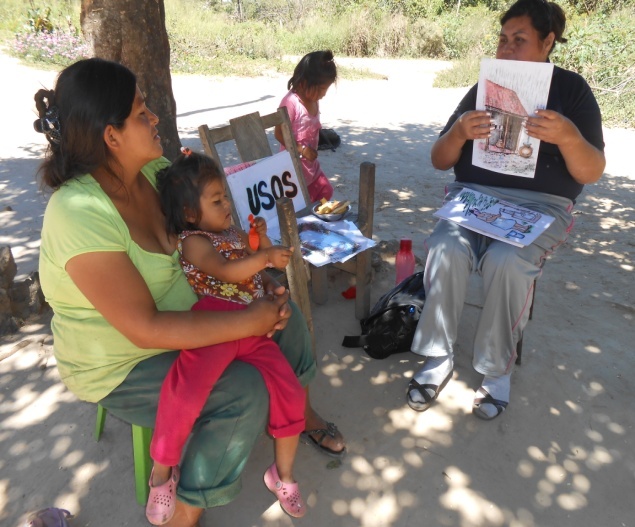 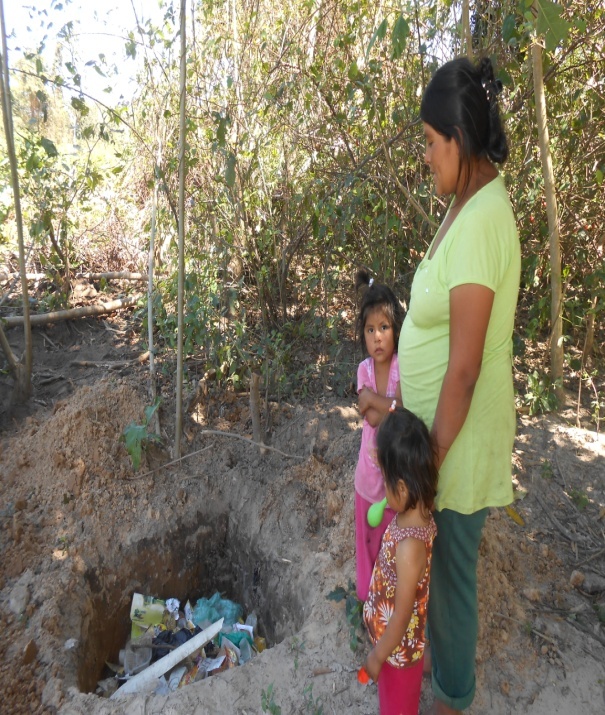 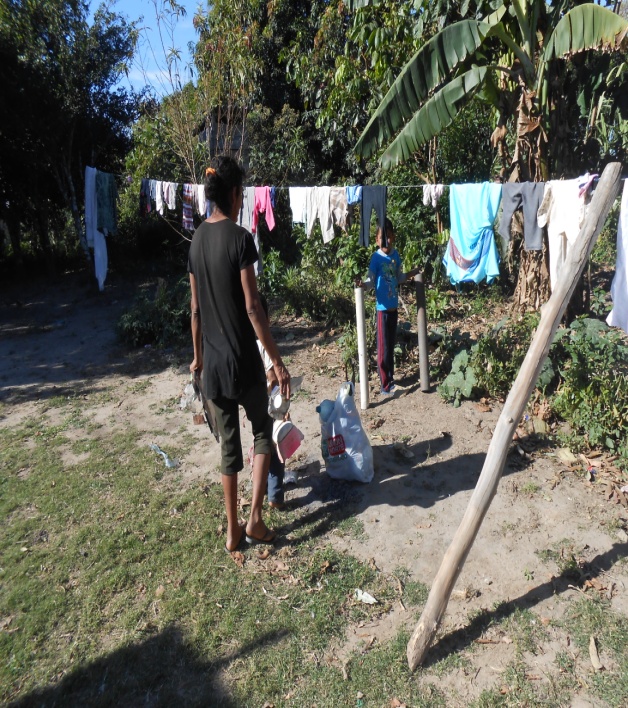 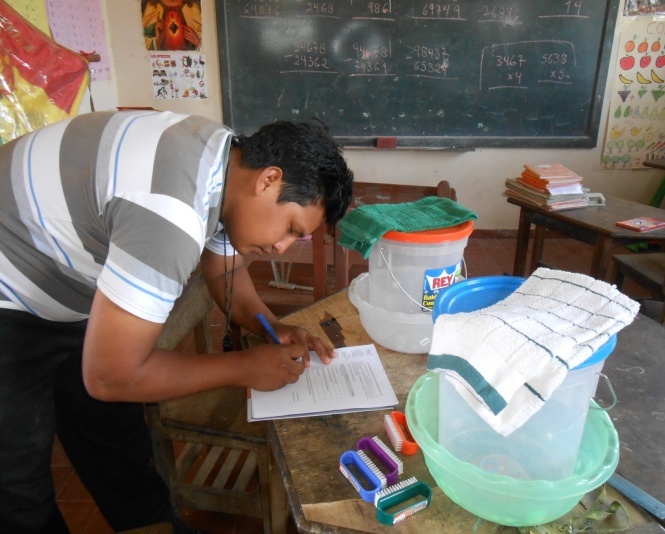 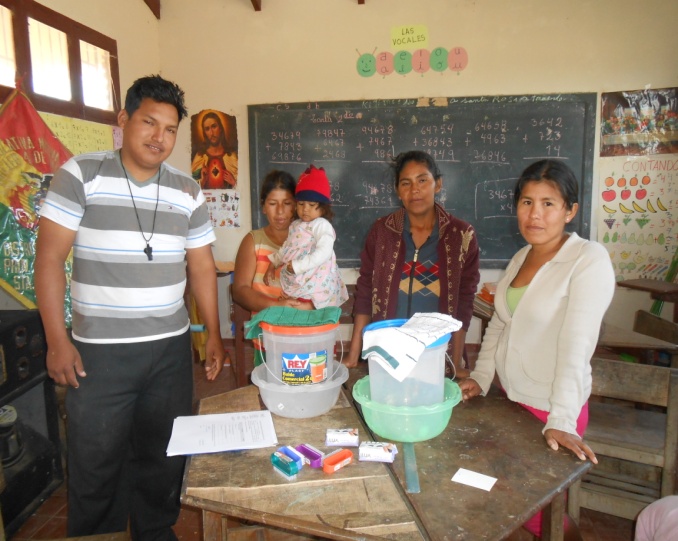 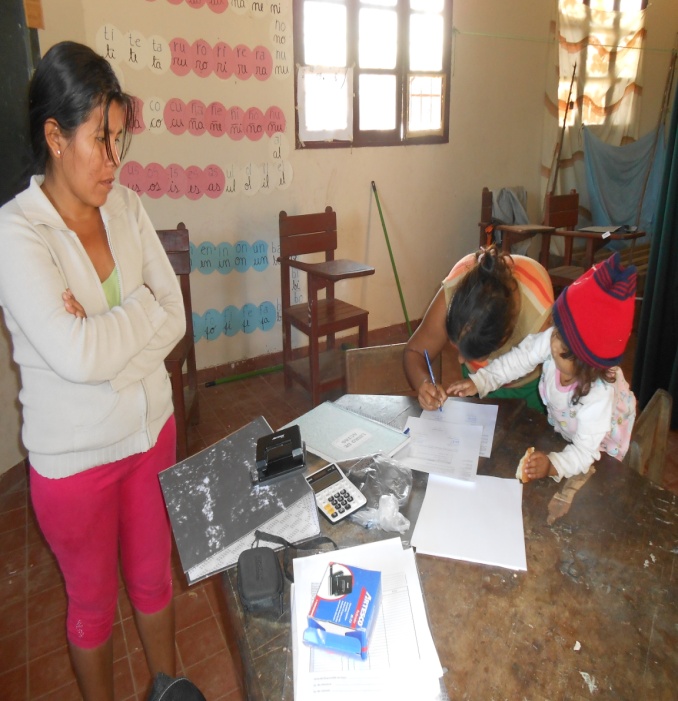 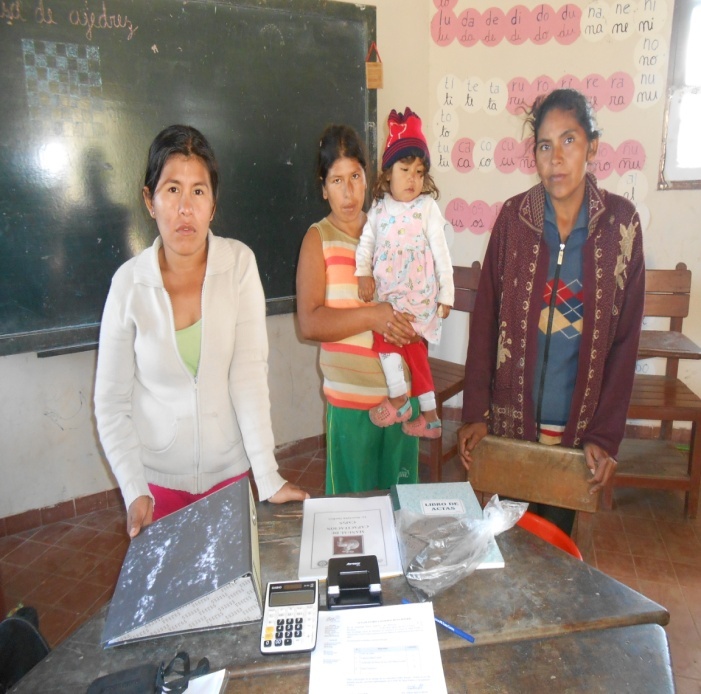 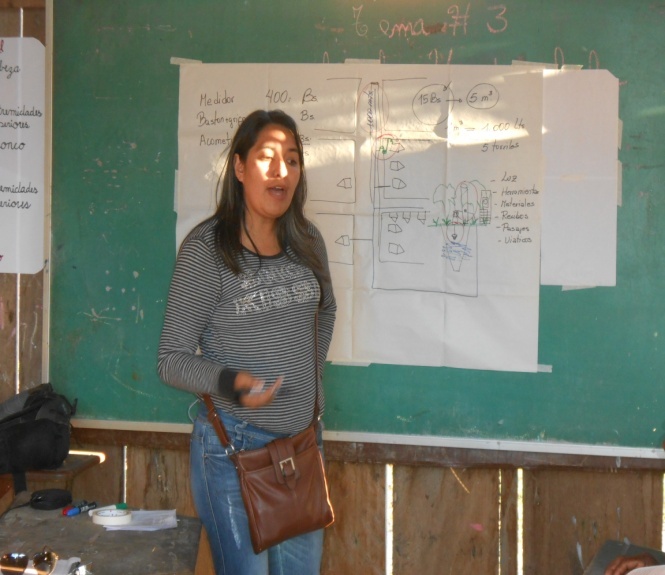 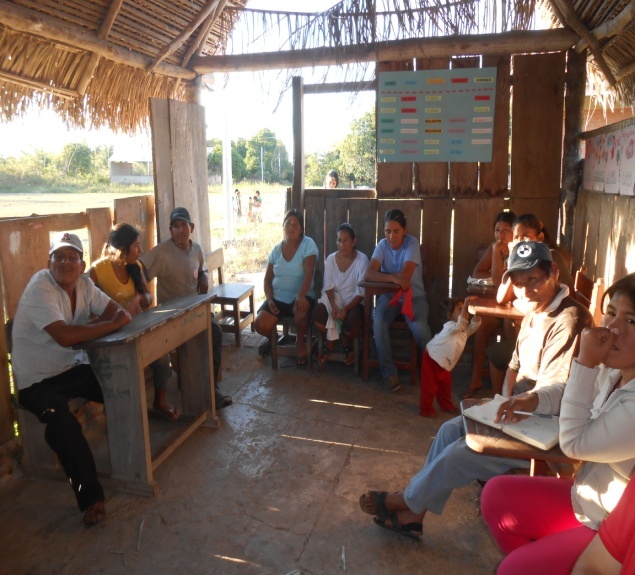 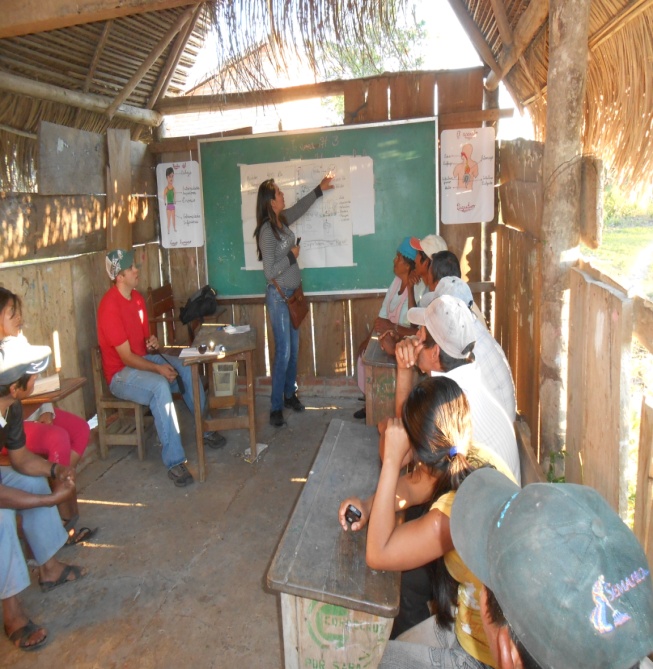 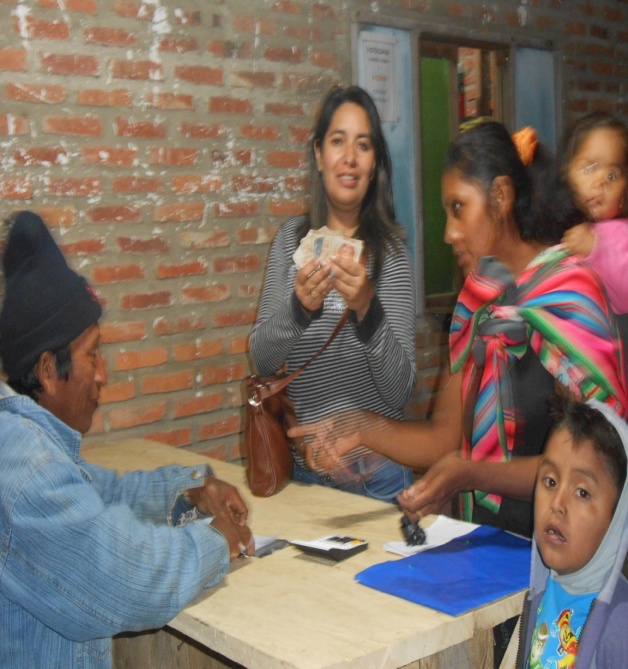 ResultadoActividades PlanificadasMetaRealizado% de cumpli-miento del resultadoQué  la comunidad conozca qué es basura y quiénes la producen.Que la comunidad reflexione que sucede si botamos la basura donde sea. Que la comunidad reflexione que  la basura nos puede traer problemas a la salud.Qué la comunidad aprenda que puede hacer con la  basura.Qué la comunidad aprenda  como clasificar la basura.Que la comunidad aprenda el MANEJO SANITARIO DE LA BASURA6to. Taller con la  comunidad Nueva América  Tratamiento Sanitario de la BasuraDe los 25 participantes asistieron al taller 2112 de agosto 2013 100%Que los estudiantes aprenda lo qué es el agua y su importancia Que los estudiantes reconozcan  que es una fuente de aguaQue los estudiantes  aprendan cómo se contamina el aguaQue los estudiantes  conozcan  cuáles son las características del agua potableQue los estudiantes aprendan cuáles son las enfermedades, transmitidas a través del aguaQue los estudiantes  conozcan que  métodos de purificación  existenQue los estudiantes reflexionen cuáles son los cuidados que tenemos que tener con el agua durante la recolección, transporte y almacenamiento2do Taller   con estudiantes en Nueva América  Importancia y cuidado  De los 13 participantes asistieron los 13   7 varones y  5 mujeres 13 de agosto 2013100%Que los estudiantes aprendan que es importante el lavado de manos para prevenir muchas enfermedades.Practicar con los estudiantes los seis pasos de un adecuado lavado  de manos. Que los profesores  se comprometan a poner en práctica este hábito saludable creando e implementando los rincones de aseo.3er Taller con los estudiantes lavado de manos             De los 13 participantes asistieron los 13   7 varones y  5 mujeres14 de agosto 2013100%Que los  estudiantes conozcan  cuáles son las enfermedades más frecuentes  en la comunidad y las formas de contagio.Que los estudiantes  aprendan que deben hacer  frente a la presencia de estas enfermedades en casa4to Taller con los estudiantes en enfermedades más frecuentes en nuestra comunidad.De los 13 participantes asistieron los 13   7 varones y  5 mujeres14 de agosto 2013A partir de la preparación práctica de los alimentos reflexionar  sobre los cuidados que se deben tener antes, durante el proceso y al finalizar la preparación de los alimentos.5to. Taller con Estudiantes  Higiene de los alimentos    De los 13 participantes asistieron los 13   7 varones y  5 mujeres29 de agosto de 2013100%Visitas domiciliarias realizadas.Familias fortalecidas y con conocimientos en la importancia y cuidado del agua, lavado de manos y en el manejo sanitario de la basuraSe establecieron  tareas que serán monitoreadas en la próxima visita a realizarse el día 08 de septiembre. Visitas domiciliarias para fortalecer conocimientos de educación sanitariaDe las 10 familias establecidas para brindar las charlas en educación sanitarias las 10 fueron visitadas13, 28 y 29  de agosto de 2013100%ResultadoActividades PlanificadasMetaQue los niños y niñas se sensibilicen en la importancia de tener una casa limpia y los animales domésticos  alejados de la casa  sobre todo de los cuartos y cocina.Taller con los estudiantes en higiene de la vivienda13 niños y niñas sensibilizados en la importancia de tener una casa limpia, con los animales domésticos alejados de la casa.Qué  los estudiantes conozcan  qué es basura y quiénes la producen.Que reflexionen que sucede si botamos la basura donde sea. Que los estudiantes  reflexionen que  la basura nos puede traer problemas a la salud.Qué aprendan que pueden hacer con la  basura.Qué aprendan como clasificar la basura.Que los estudiantes aprendan el MANEJO SANITARIO DE LA BASURATaller con los estudiantes en manejo sanitario de la basura13 estudiantes conocen manejo sanitario de la basuraVisitas domiciliarias realizadas.Comunidad con conocimientos en educación sanitaria). Higiene de los alimentos y la vivienda, enfermedades más frecuentes en la comunidad.Monitoreo realizado.Visitas domiciliarias para fortalecer conocimientos de educación sanitaria y monitorear tareas como : implementación del rincón de lavado de manos, higiene de la vivienda y tratamiento sanitario de la basura10 familias recibirán charlas sobre educación sanitaria.10 familias monitoreadas en la implementación de espacios o rincones lavado de manos, higiene de la vivienda y tratamiento sanitario de la basuraRed matriz para la instalación del sistema de agua realizada.                                                            Organizar el trabajo de excavación con la comunidad.30 personas realizando el trabajo de campo excavaciones para la instalación de la red matriz.Instalación del sistema de agua concluidoSupervisar la instalación del sistema eléctricoInstalación de tuberías para el funcionamiento del sistema de agua por Personal de Plastiforte.                                       Ensayo del sistema de aguaRincones de aseo funcionandoRealizar monitoreo a los rincones de aseo de la unidad educativa2 rincones de aseo implementados.